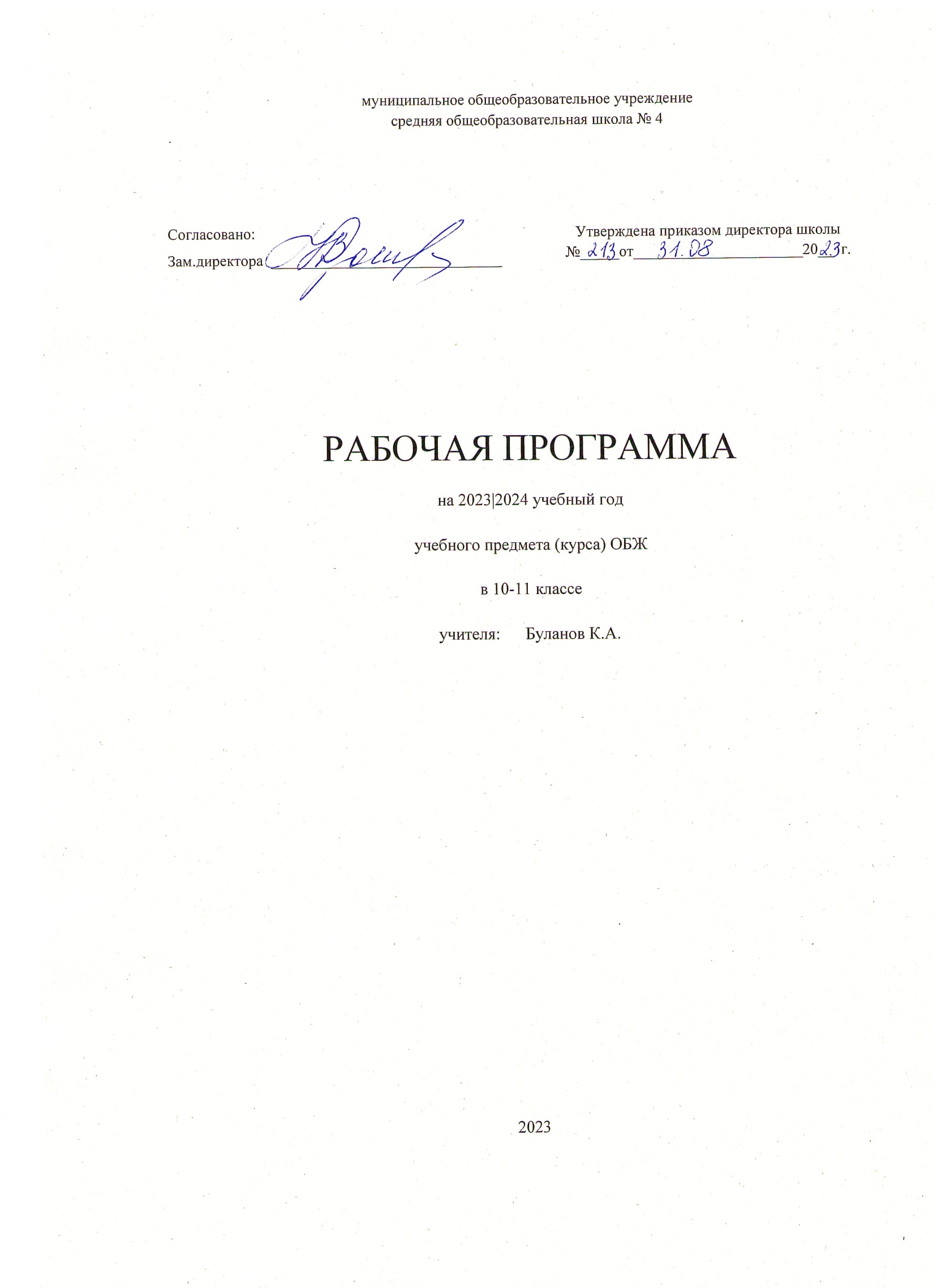 Результаты освоения программы.Предметные результаты в соответствии с ФГОС:1) формирование современной культуры безопасности жизнедеятельности на основе понимания необходимости защиты личности, общества и государства посредством осознания значимости безопасного поведения в условиях чрезвычайных ситуаций природного, техногенного и социального характера;2) формирование убеждения в необходимости безопасного и здорового образа жизни;3) понимание личной и общественной значимости современной культуры безопасности жизнедеятельности;4) понимание роли государства и действующего законодательства в обеспечении национальной безопасности и защиты населения от опасных и чрезвычайных ситуаций природного, техногенного и социального характера, в том числе от экстремизма и терроризма;5) понимание необходимости подготовки граждан к защите Отечества;6) формирование установки на здоровый образ жизни, исключающий употребление алкоголя, наркотиков, курение и нанесение иного вреда здоровью;7) формирование антиэкстремистской и антитеррористической личностной позиции;8) понимание необходимости сохранения природы и окружающей среды для полноценной жизни человека;9) знание основных опасных и чрезвычайных ситуаций природного, техногенного и социального характера, включая экстремизм и терроризм, и их последствий для личности, общества и государства;10) знание и умение применять меры безопасности и правила поведения в условиях опасных и чрезвычайных ситуаций;11) умение оказать первую помощь пострадавшим;12) умение предвидеть возникновение опасных ситуаций по характерным признакам их проявления, а также на основе информации, получаемой из различных источников, готовность проявлять предосторожность в ситуациях неопределенности;13) умение принимать обоснованные решения в конкретной опасной ситуации с учетом реально складывающейся обстановки и индивидуальных возможностей;14) овладение основами экологического проектирования безопасной жизнедеятельности с учетом природных, техногенных и социальных рисков на территории проживания.Личностные результаты:развитие личностных, в том числе духовных и физических, качеств, обеспечивающих защищенность жизненно важных интересов личности от  внешних и внутренних  угроз;усвоение правил индивидуального и коллективного безопасного поведения в чрезвычайных и экстремальных ситуациях, а также правил поведения на дороге и в транспорте;усвоение гуманистических, демократических и традиционных ценностей многонационального российского общества, воспитание патриотизма, чувства ответственности и долга перед Родиной;формирование ответственного отношения к учению, готовности и способности к саморазвитию и самообразованию, осознанному выбору профессии и построению индивидуальной траектории дальнейшего образования;формирование целостного мировоззрения, соответствующего современному уровню развития науки и общества, учитывающего социальное, культурное, языковое и духовное многообразие современного мира;формирование способности вести диалог с другими людьми и достигать в нём взаимопонимания;освоение социальных норм и правил поведения в различных группах сообществах;развитие правового мышления и компетентности при решении моральных проблем, формирование моральных качеств и нравственного поведения, осознанного и ответственного отношения к собственным поступкам;формирование коммуникативной компетенции в общении и сотрудничестве со сверстниками, старшими и младшими в процессе своей деятельности;осознание значения семьи в жизни человека и общества, принятие ценности семейной жизни, уважительного и заботливого отношения ко всем членам семьи;
формирование понимания ценности здорового, разумного и безопасного образа жизни, потребности соблюдать нормы здорового образа жизни, осознанно выполнять правила безопасности жизнедеятельности;формирование антиэкстремистского и антитеррористического мышления и поведения;
формирование экологической культуры, ответственного отношения к сохранению
окружающей природной среды.
Метапредметные результаты:1)овладение умениями формулировать личные понятия о безопасности; анализировать причины возникновения опасных и чрезвычайных ситуаций; 2) обобщать и сравнивать по следствия опасных и чрезвычайных ситуаций; выявлять причинно-следственные связи опасных ситуаций и их влияние на безопасность жизнедеятельности человека;
4)        овладение обучающимися навыками самостоятельно определять цели и задачи по безопасному поведению в повседневной жизни и в различных опасных и чрезвычайных ситуациях, выбирать средства реализации поставленных целей,  оценивать результаты своей деятельности в обеспечении личной безопасности;
5)       формирование умения воспринимать и перерабатывать информацию, генерировать идеи, моделировать индивидуальные подходы к обеспечению личной безопасности в повседневной жизни и в чрезвычайных ситуациях;приобретение опыта самостоятельного поиска, анализа и отбора информации в области безопасности жизнедеятельности с использованием различных источников и новых информационных технологий;
7)       развитие умения выражать свои мысли и способности слушать собеседника, понимать его точку зрения, признавать право другого человека на иное мнение;
8)       освоение приемов действий в опасных и чрезвычайных ситуациях природного, техногенного и социального характера;
9)       формирование умений  взаимодействовать с окружающими, выполнять  различные социальные роли  во время и при ликвидации последствий чрезвычайных ситуаций.Содержание учебного предмета 
«Основы безопасности жизнедеятельности» 
(10-11 класс базовый уровень)6. Планирование и организация учебного сбора проводится органами местного самоуправления, осуществляющими управление в сфере образования, и руководителями образовательных учреждений совместно с военными комиссарами и командирами соединений (воинских частей), на базе которых проводится учебный сбор.Материально-техническое обеспечениеОборудованный и оснащённый по всем требованиям кабинет ОБЖ, интерактивная доска, выход в интернет, полный комплект оборудования и наглядных материалов по каждому изучаемому разделу курса (СИЗ,модели оружия, пневматические винтовки, туристическое оборудование и снаряжение, медицинские аптечки, шины, носилки и т.п.), комплект оборудования "Точки роста" для предмета ОБЖ (комплект имитационных накладок "травмы и раны", маникен-тренажор для отработки навыков проведения СЛР и освобождения верхних дыхательных путей).Тематический план по курсу «Основы безопасностижизнедеятельности» для 10-11 классовТематическое планирование 10 класс.				Тематическое планирование 11 класс.Диагностика усвоения курса:10 класс                                                            11 классУчебно-методический комплекс.Воронин А. В. Боевые традиции Вооружённых сил. Символы воинской части: Учебное пособие по разделу «Основы военной службы»: 10 кл. / А. В. Воронин. – М.: Ампресс, 2001.Байбородова Л.В. Методика обучения основам безопасности жизнедеятельности: Методическое пособие / Л. В. Байбородова. – М.: ВЛАДОС, 2003.Оценка качества подготовки выпускников средней (полной) школы по ОБЖ / Авт.-сост. Г.А. Колодницкий, В.Н. Латчук, В.В. Марков [и др.]. – М.: Дрофа, 2001.Основы безопасности жизнедеятельности: Программно-методические материалы / Сост. Б.И. Мишин. – М.: Дрофа, 2001.Ермакова В.И. Основы физиологии питания, санитарии и гигиены: Учебное пособие для 10 – 11 классов / В.И. Ермакова - М.: Просвещение, 2002.Особенности военной службы: Учебное пособие по разделу «Основы военной службы»: 11 кл. / Под ред. В.И. Кузнецов. – М.: АРМПРЕСС, 2001.Обеспечение жизнедеятельности в экстремальных ситуациях: Учебное пособие / Под ред. А. Н. Кострова. – М.: АРМПРЕСС, 2002..Основы подготовки к военной службы: Методические материалы и документы: Книга для учителя / Сост. В.А. Васнев, С.А. Чиненный. – М.: Просвещение, 2003.      9. Латчук В.Н., Марков В.В., Миронов С.К. и др. Основы безопасности жизнедеятельности (базовый уровень) – 10 класс. Дрофа 2018      10. Латчук В.Н., Марков В.В., Миронов С.К. и др. Основы безопасности жизнедеятельности (базовый уровень) - 11 класс. Дрофа 2018       11.Мультимедийные CD-ROM диски, рекомендованные департаментом образования:- Энциклопедия ЧС. Учебник спасателя;- Справочник МЧС;- Справочно-информационная база начальника ГОЧС.       - учебник ОБЖ 10 класс.       12. ОБЖ: Основы безопасности жизнедеятельности: Учебно-методический журнал 2009-2014 годы.13. ОБЖ: Основы безопасности жизнедеятельности «Всё для учителя» Учебно-методический журнал 2016-2017 годы.Приложение 1Аннотация рабочей программы по ОБЖ в 10-11 классахСтатус программы Рабочая программа основного общего образования по Основам безопасности жизнедеятельности в 10 классе является составной частью основной образовательной программы муниципального  общеобразовательного учреждения  средней общеобразовательной школы №4  на 2020-2021 учебный год. Рабочая программа по основам безопасности жизнедеятельности, для 10-11 классов,   разработана в соответствии с требованиями федерального государственного образовательного стандарта основного общего образования, утверждённого министерством основного общего образования и науки Российской Федерации от 17 декабря 2010 года №1897, и примерной программой, подготовленной в рамках проекта «Разработка, апробация и внедрение федеральных государственных стандартов общего образования второго поколения» от 21.06.2016г. №2-16-з. Методического письма о преподавании учебного предмета «ОБЖ в общеобразовательных учреждениях Ярославской области в 2019/20 уч. году. В рабочей программе  реализованы требования Конституции РФ и федеральных законов «О безопасности», «О защите населения и территории от ЧС», «О безопасности дорожного движения», «О пожарной безопасности», «Об экологической безопасности», «О санитарно-эпидемиологическом благополучии населения», «О воинской обязанности и военной службе», «Статусе военнослужащих», «Военной доктрины РФ», «Об альтернативной службе», стратегии национальной безопасности РФ.Среднее общее образование — вторая ступень общего образования. Одной из важнейших задач этого этапа является подготовка обучающихся к осознанному и ответственному выбору жизненного и профессионального пути. Обучающиеся должны научиться самостоятельно ставить цели и определять пути их достижения, использовать приобретенный в школе опыт деятельности в реальной жизни, в том числе и за рамками учебного процесса.Учебный предмет «Основы безопасности жизнедеятельности» является обязательным для изучения на уровне среднего общего образования.Целью освоения программы по данному предмету является формирование у выпускника культуры безопасности жизнедеятельности в современном мире и начальная подготовка по основам военной службы.    Из этого вытекают следующие конкретные цели:- освоение знаний о безопасном поведении человека в опасных и чрезвычайных ситуациях природного, техногенного и социального характера; здоровье и здоровом образе жизни; государственной системе защиты населения от опасных и чрезвычайных ситуаций; об обязанностях граждан по защите государства;- воспитание ценностного отношения к человеческой жизни и здоровью; чувства уважения к героическому наследию России и ее государственной символике; патриотизма и долга по защите Отечества;- развитие черт личности, необходимых для безопасного поведения в чрезвычайных ситуациях и при прохождении военной службы; бдительности по предотвращению актов терроризма; потребности в соблюдении здорового образа жизни;- овладение умениями оценивать ситуации, опасные для жизни и здоровья; действовать в чрезвычайных ситуациях; использовать средства индивидуальной и коллективной защиты; оказывать первую медицинскую помощь пострадавшим.  Общая характеристика курса.Курс предназначен для решения следующих задач:- освоение обучающимися знаний о здоровом и разумном образе жизни, об опасных и чрезвычайных ситуациях и основах безопасного поведения при их возникновении;- обучению школьников умению предвидеть потенциальные опасности и правильно действовать в случае их возникновения, использовать средства индивидуальной и коллективной защиты, оказывать первую помощь;- развитие у обучаемых качеств личности, необходимых для ведения здорового и разумного образа жизни, обеспечение безопасного поведения в опасных и чрезвычайных ситуациях;- воспитание у обучающихся культуры безопасности жизнедеятельности, чувства ответственности за личную и общественную безопасность, ценностного отношения к своему здоровью и жизни;- формирование у школьников антиэкстремистской, антитеррористической  личностной позиции и отрицательного отношения к психоактивным веществам и асоциальному поведению;- освоение первоначальных знаний и навыков в области обороны, воспитание чувства уважения к героическому наследию России и ее государственной символике, патриотизма и долга по защите Отечества.Структурно в 10-11 классах курс представлен восьмью разделами:раздел 1 «Основы комплексной безопасности»раздел 2 «Защита населения Российской Федерации от опасных и чрезвычайных ситуаций»раздел 3 «Основы противодействия экстремизму, терроризму и наркотизму в РФ»раздел 4 «Основы здорового образа жизни»раздел 5 «Основы медицинских знаний и оказание первой помощи»Раздел6  «Основы обороны государства»Раздел 7  «Правовые основы военной службы»Раздел 8 ,9 «Элементы начальной военной подготовки» «Учебные сборы»- этои разделы изучается в рамках пятидневных 35 часовых учебных сборах с юношами (и девушками по желанию) 10 класса по отдельному учебному плану и программе.     Понятийная база и содержание курса полностью соответствует федеральным законам и нормативно-правовым документам РФ, федеральным государственным  образовательным стандартам второго поколения.Место курса в учебном плане. Изучение предмета  ОБЖ в МОУ СОШ №4 на третьей ступени образования ведётся в 10 по 11 классе из расчёта 1 час в неделю (всего 68 часов). Учебный год включает в себя 34 учебных недели. Поэтому в программу внесены следующие изменения:- сокращение часов с 35 до 34 достигается путём уплотнения учебного материала. В 10 классе уплотняется учебный материал в разделе «Основные мероприятия, проводимые в стране по защите населения от ЧС мирного и военного времени» (объединяются практическое и теоретическое занятие по теме «Организация эвакуации населения»).В 11 классе уплотнение происходит в разделе «Военная служба – основной вид федеральной государственной службы» (объединяется теоретическое и практическое занятие по теме «Психологические основы подготовки к военной службе».                 Предлагаемая программа рассматривает совместное изучение учебного материала юношами и девушками.Приложение 2Оценочные средстваКонтрольная работа за 1 полугодие 10 классЦель работы: оценка уровня достижения учащимися 10 класса результатов обучения ОБЖ за 1 полугодиеСистема оценивания отдельных заданий и работы в целомПеревод в 5- бальную систему.5 – 11-10 баллов4 – 9-8 баллов3 – 7-6 баллов2 – менее 6 балловВариант работыКакой из поражающих факторов ядерного взрыва приводит к большинству разрушений и повреждений зданий?Световое излучениеПроникающая радиацияУдарная волнаРадиоактивное загрязнениеДата создания ГО.Июль 1961 г.4 октября 1936 г.27 декабря 1990Что такое здоровый образ жизни?Перечень мероприятий, направленных на сохранение и укрепление здоровьяЛечебно – физкультурный оздоровительный комплексИндивидуальная система поведения, направленная на сохранение и укрепление здоровьяРегулярные занятия физической культуройПо каким признакам можно узнать человека, страдающего алкоголизмом? отсутствие меры при употреблении спиртного.повышенная работоспособность; приподнятое настроение; Что такое режим дня? Порядок выполнения повседневных делУстановленный распорядок жизни человека, включающий в себя труд, питание, отдых и сонПеречень повседневных дел, распределённых по времени выполненияСтрогое соблюдение определённых правилВиды иммунитета:ПриобретённыйПовседневныйВрождённыйЕсли землетрясение застало на улице, необходимо: укрыться около высокого здания;при необходимости передвигаться, укрываясь у стен зданий; выйти на открытое место; при необходимости передвигаться в удалении от зданий;не подходить к полуразрушенным зданиям;укрыться у полуразрушенного здания.Что следует делать при пожаре в здании в 1-ю очередь:оповестить о пожаре людей, находящихся в здании;сообщить о пожаре по телефону 01; попробовать потушить пожар подручными средствами.Причиной взрывов на промышленных предприятиях может быть:отсутствие специальных устройств удаления дыма, легко сбрасываемых конструкций на взрывоопасных производствах, наличие инертных газов в зоне взрыва;понижение давления в технологическом оборудовании, отсутствие специальных приборов, указывающих превышение концентрации химически опасных веществ;несвоевременное проведение ремонтных работ, повышение температуры и давления внутри производственного оборудования.Как потушить загоревшуюся на человеке одежду?направить на него струю огнетушителяповалить человека на землю и накрыть платной тканьюсорвать с него одеждуК отравляющим веществам удушающего действия относят:ЗаринФосгенВи-ИксДифосгенЗоманИтоговая контрольная работа 10 классЦель работы: оценка уровня достижения учащимися 10 класса результатов обучения ОБЖСистема оценивания отдельных заданий и работы в целомПеревод в 5- бальную систему.5 – 16-15 баллов4 – 14-12 баллов3 – 11-8 баллов2 – менее 8 балловВариант работыДействие какого поражающего фактора ядерного взрыва приводит к массовым пожарам?Ударная волнаСветовое излучениеПроникающая радиацияРадиоактивное загрязнениеК какой группе боевых токсичных химических веществ по тактическому назначению относится зарин?СмертельныйВременно выводящий из строяРаздражающийК инженерным сооружениям для защиты населения относятся:Убежище, огнетушитель, подвалНасыпи, очистные сооружения, дамбы, плотины, шлюзыБетонные стены, заборы, лесонасажденияУкажите средства индивидуальной защиты органов дыхания:Ватно-марлевая повязкаЗащитная фильтрующая одеждаУстройство регенерации воздухаРеспираторЛегкий защитный костюмПротивогазЛучшая защита от смерча:мосты, большие деревья;подвальные помещения, подземные сооружения;будки на автобусных остановках.Если землетрясение застало на улице, необходимо: укрыться около высокого здания;при необходимости передвигаться, укрываясь у стен зданий; выйти на открытое место; при необходимости передвигаться в удалении от зданий;не подходить к полуразрушенным зданиям;укрыться у полуразрушенного здания.Как потушить загоревшуюся на человеке одежду?направить на него струю огнетушителяповалить человека на землю и накрыть платной тканьюсорвать с него одеждуПри внезапном наводнении до прибытия помощи следует:оставаться на месте и ждать указаний по телевидению (радио), при этом подавать сигналы, позволяющие вас обнаружить;быстро занять ближайшее возвышенное место и оставаться там до схода воды, при этом подавать сигналы, позволяющие вас обнаружить;спуститься на нижний этаж здания и подавать световые сигналы.Виды иммунитета:ПриобретённыйПовседневныйВрождённыйПо каким признакам можно узнать человека, страдающего алкоголизмом? отсутствие меры при употреблении спиртного.повышенная работоспособность; приподнятое настроение; Пассивный курильщик, это человек:Выкуривающий до 2 сигарет в день; Находящийся в одном помещении с курильщиком.Выкуривающий одну сигарету натощак; Призыву на военную службу подлежат граждане мужского пола, состоящие или обязанные состоять на воинском учете, не пребывающие в запасе и не имеющие права на освобождение от военной службы, в возрасте:От 18 до 24 летОт 18 до 25 летОт 18 до 26 летОт 18 до 27 летЗаключение по результатам медицинского освидетельствования о категории годности к военной службе, обозначенное буквой «А», соответствует формулировке:Не годен к военной службеГоден к военной службеОграниченно годен к военной службе Временно не годен к военной службеПеречислите виды Вооруженных сил Российской Федерации (с расшифровкой)Пострадавший лежит на спине в состоянии клинической смерти после отравления продуктами горения. Укажите последовательность действий по оказанию первой помощи.Контрольная работа за 1 полугодие 11 классЦель работы: оценка уровня достижения учащимися 11 класса результатов обучения ОБЖ за 1 полугодиеСистема оценивания отдельных заданий и работы в целомПеревод в 5- бальную систему.5 – 11-10 баллов4 – 9-8 баллов3 – 7-6 баллов2 – менее 6 балловВариант работыКровотечение это-Отравление АХОВДыхательная функцияПовышение артериального давленияИстечение кровью из кровеносных сосудов при нарушении целости их стенкиПерелом костиЗаключение по результатам медицинского освидетельствования о категории годности к военной службе, обозначенное буквой «А», соответствует формулировке:Не годен к военной службеГоден к военной службеОграниченно годен к военной службе Временно не годен к военной службеПризыву на военную службу подлежат граждане мужского пола, состоящие или обязанные состоять на воинском учете, не пребывающие в запасе и не имеющие права на освобождение от военной службы, в возрасте:От 18 до 24 летОт 18 до 25 летОт 18 до 26 летОт 18 до 27 летВывих это Смещение конечности при резком движенииСмещение костей друг относительно другаСтойкое смещение суставных концов костейСтойкое смещение суставаУкажите последовательность оказания первой медицинской помощи при ушибах Обеспечить поврежденному месту покойДоставить пострадавшего в лечебное учреждениеНаложить на место ушиба тугую повязкуНаложить на место ушиба холодНапишите правила поведения для предотвращения криминогенной ситуации.Перед наложением повязки на рану одежду с пострадавшего сначала снимают:С любой стороныСо здоровой стороныС травмированной стороныУставы Вооруженных Сил Российской Федерации подразделяются:На боевые и строевыеНа боевые и общевоинскиеНа боевые, строевые, тактические и гарнизонныеНа дисциплинарные и строевыеВместо жгута можно использовать:Давящую повязкуЗакруткуХолод к ранеКомпрессНачалом военной службы для граждан, не пребывающих в запасе и призванных на службу, считается:День принятия Военной присягиДень убытия из военного комиссариата к месту службыДень прибытия к месту военной службыДень прибытия в военный комиссариатСчитаются уклонившимися от исполнения воинской обязанности и подлежащими административной ответственности граждане:Не явившиеся по вызову военного комиссариата в указанный срок по уважительной причине, подтвержденной документомНе явившиеся по вызову военного комиссариата в указанный срок без объяснения причинЯвившиеся по вызову военного комиссариата с нарушением указанного срока (опозданием) по уважительной причине, подтвержденной документомЯвившиеся по вызову военного комиссариата с опозданиемИтоговая контрольная работа 10 классЦель работы: оценка уровня достижения учащимися 10 класса результатов обучения ОБЖСистема оценивания отдельных заданий и работы в целомПеревод в 5- бальную систему.5 – 16-15 баллов4 – 14-12 баллов3 – 11-8 баллов2 – менее 8 балловВариант работыВ ситуации, когда вынужден ехать в одном транспорте с пьяной компанией, не рекомендуется:уходить в отдаленные части салона или в другой вагонотвечать на провокационные фразыизбегать прямых взглядовскрывать свое недовольствоДля чего предназначается сигнальный костёр?такого не существует;для обеспечения своего местонахождения;для опознавания людей;для подачи сигналов внутри лагеря.Из перечисленных ниже причин выберите те, которые являются причинами вынужденного автономного существования человека в природных условиях:несвоевременная регистрация туристической группы перед выходом на маршрут, отсутствие средств связи; потеря ориентировки на местности во время похода, авария транспортных средств, крупный лесной пожар; потеря части продуктов питания, потеря компаса; потеря палатки, потеря всех продуктов питания Кровотечение это-Отравление АХОВДыхательная функцияПовышение артериального давленияИстечение кровью из кровеносных сосудов при нарушении целости их стенкиПерелом костиИммобилизация этоСбор военнослужащихПриведение в свободное состояние частей телаПриведение в неподвижное состояние части тела (конечность, позвоночник)Началом военной службы для граждан, не пребывающих в запасе и призванных на службу, считается:День принятия Военной присягиДень убытия из военного комиссариата к месту службыДень прибытия к месту военной службыДень прибытия в военный комиссариатСчитаются уклонившимися от исполнения воинской обязанности и подлежащими административной ответственности граждане:Не явившиеся по вызову военного комиссариата в указанный срок по уважительной причине, подтвержденной документомНе явившиеся по вызову военного комиссариата в указанный срок без объяснения причинЯвившиеся по вызову военного комиссариата с нарушением указанного срока (опозданием) по уважительной причине, подтвержденной документомЯвившиеся по вызову военного комиссариата с опозданиемЗапас Вооруженных Сил Российской Федерации предназначен:Для подготовки населения к ведению партизанских действий в случае необходимостиДля развертывания армии при мобилизации и ее пополнения во время войныДля создания резерва различных специалистов, необходимых в народном хозяйтсвеУставы Вооруженных Сил Российской Федерации подразделяются:На боевые и строевыеНа боевые и общевоинскиеНа боевые, строевые, тактические и гарнизонныеНа дисциплинарные и строевыеОбщие права и обязанности военнослужащих, взаимоотношения между ними, обязанности основных должностных лиц полка и его подразделений, а также правила внутреннего распорядка определяет: Устав внутренней службы ВС РФ; Строевой устав ВС РФ; Дисциплинарный устав ВС РФ. Что такое альтернативная гражданская служба?Особый вид трудовой деятельности в интересах общества и государства, осуществляемой гражданами взамен военной службы по призыву.Особый вид деятельности в интересах общества и государства.Особый вид трудовой деятельности в интересах общества.Под увольнением с военной службы понимается:установленное законом освобождение от дальнейшего несения службы в рядах Вооруженных Сил РФ , других войсках, воинских формированиях и органах;снятие военнослужащего со всех видов довольствия;убытие военнослужащего в краткосрочный отпуск.Граждане РФ проходят военную службу:по призыву и в добровольном порядке ( по контракту);только в добровольном порядке ( по контракту);только по призыву, по достижении определенного возраста;Укажите воинские звания, относящиеся к младшему, высшему офицерскому составу.Пострадавший с артериальным кровотечением из бедренной артерии кричит от боли. Укажите последовательность действий по оказанию первой помощи.Раздел «Основы комплексной безопасности»Экологическая безопасность и охрана окружающей среды. Влияние экологической безопасности на национальную безопасность РФ. Права, обязанности и ответственность гражданина в области охраны окружающей среды. Организации, отвечающие за защиту прав потребителей и благополучие человека, природопользование и охрану окружающей среды, и порядок обращения в них. Неблагоприятные районы в месте проживания и факторы экориска. Средства индивидуальной защиты. Предназначение и использование экологических знаков.Безопасность на транспорте. Правила безопасного поведения в общественном транспорте, в такси и маршрутном такси, на железнодорожном транспорте, на воздушном и водном транспорте. Предназначение и использование сигнальных цветов, знаков безопасности и сигнальной разметки. Виды ответственности за асоциальное поведение на транспорте. Правила безопасности дорожного движения (в части, касающейся пешеходов, пассажиров и водителей транспортных средств: мопедов, мотоциклов, легкового автомобиля). Предназначение и использование дорожных знаков.Явные и скрытые опасности современных молодежных хобби. Последствия и ответственностьРаздел «Защита населения Российской Федерации от опасных и чрезвычайных ситуаций»Основы законодательства Российской Федерации по организации защиты населения от опасных и чрезвычайных ситуаций. Права, обязанности и ответственность гражданина в области организации защиты населения от опасных и чрезвычайных ситуаций. Составляющие государственной системы по защите населения от опасных и чрезвычайных ситуаций. Основные направления деятельности государства по защите населения от опасных и чрезвычайных ситуаций. Потенциальные опасности природного, техногенного и социального характера, характерные для региона проживания, и опасности и чрезвычайные ситуации, возникающие при ведении военных действий или вследствие этих действий. Правила и рекомендации безопасного поведения в условиях опасных и чрезвычайных ситуаций природного, техногенного и социального характера и в условиях опасностей и чрезвычайных ситуаций, возникающих при ведении военных действий или вследствие этих действий, для обеспечения личной безопасности. Предназначение и использование сигнальных цветов, знаков безопасности, сигнальной разметки и плана эвакуации. Средства индивидуальной, коллективной защиты и приборы индивидуального дозиметрического контроляРаздел «Основы противодействия экстремизму, терроризму и наркотизму в РФ»Сущность явлений экстремизма, терроризма и наркотизма. Общегосударственная система противодействия экстремизму, терроризму и наркотизму: основы законодательства Российской Федерации в области противодействия экстремизму, терроризму и наркотизму; органы исполнительной власти, осуществляющие противодействие экстремизму, терроризму и наркотизму в Российской Федерации; права и ответственность гражданина в области противодействия экстремизму, терроризму и наркотизму в Российской Федерации.Способы противодействия вовлечению в экстремистскую и террористическую деятельность, распространению и употреблению наркотических средств. Правила и рекомендации безопасного поведения при установлении уровней террористической опасности и угрозе совершения террористической акцииРаздел «Основы здорового образа жизни»Основы законодательства Российской Федерации в области формирования здорового образа жизни. Факторы и привычки, разрушающие здоровье. Репродуктивное здоровье. Индивидуальная модель здорового образа жизниРаздел «Основы медицинских знаний и оказание первой помощи»Основы законодательства Российской Федерации в области оказания первой помощи. Права, обязанности и ответственность гражданина при оказании первой помощи. Состояния, требующие проведения первой помощи, мероприятия и способы оказания первой помощи при неотложных состояниях. Правила и способы переноски (транспортировки) пострадавших.Основы законодательства Российской Федерации в сфере санитарно-эпидемиологического благополучия населения. Права, обязанности и ответственность гражданина в сфере санитарно-эпидемиологического благополучия населения. Основные инфекционные заболевания и их профилактика. Правила поведения в случае возникновения эпидемии. Предназначение и использование знаков безопасностимедицинского и санитарного назначенияРаздел «Основы обороны государства»Состояние и тенденции развития современного мира и России. Национальные интересы РФ и стратегические национальные приоритеты. Факторы и источники угроз национальной и военной безопасности, оказывающие негативное влияние на национальные интересы России. Содержание и обеспечение национальной безопасности РФ. Военная политика Российской Федерации в современных условиях. Основные задачи и приоритеты международного сотрудничества РФ в рамках реализации национальных интересов и обеспечения безопасности. Вооруженные Силы Российской Федерации, другие войска, воинские формирования и органы, их предназначение и задачи. История создания ВС РФ. Структура ВС РФ. Виды и рода войск ВС РФ, их предназначение и задачи. Воинские символы, традиции и ритуалы в ВС РФ. Основные направления развития и строительства ВС РФ.Модернизация вооружения, военной и специальной техники. Техническая оснащенность и ресурсное обеспечение ВС РФРаздел «Правовые основы военной службы»Воинская обязанность. Подготовка граждан к военной службе. Организация воинского учета. Призыв граждан на военную службу. Поступление на военную службу по контракту. Исполнение обязанностей военной службы. Альтернативная гражданская служба. Срок военной службы для военнослужащих, проходящих военную службу по призыву, по контракту и для проходящих альтернативную гражданскую службу. Воинские должности и звания. Военная форма одежды и знаки различия военнослужащих ВС РФ. Увольнение с военной службы. Запас. Мобилизационный резервРаздел «Элементы начальной военной подготовки»Строи и управление ими. Строевые приемы и движение без оружия. Выполнение воинского приветствия без оружия на месте и в движении, выход из строя и возвращение в строй. Подход к начальнику и отход от него. Строи отделения.Назначение, боевые свойства и общее устройство автомата Калашникова. Работа частей и механизмов автомата Калашникова при стрельбе. Неполная разборка и сборка автомата Калашникова для чистки и смазки.Хранение автомата Калашникова. Устройство патрона.Меры безопасности при обращении с автоматом Калашникова и патронами в повседневной жизнедеятельности и при проведении стрельб. Основы и правила стрельбы. Ведение огня из автомата Калашникова. Ручные осколочные гранаты. Меры безопасности при обращении с ручными осколочными гранатами.Современный общевойсковой бой. Инженерное оборудование позиции солдата. Способы передвижения в бою при действиях в пешем порядке. Элементы военной топографии. Назначение, устройство, комплектность, подбор и правила использования средств индивидуальной защиты (СИЗ) противогаза, респиратора, общевойскового защитного комплекта (ОЗК) и легкого защитного костюма (Л-1). Действия по сигналам оповещения. Состав и применение аптечки индивидуальной. Оказание первой помощи в бою. Способы выноса раненого с поля бояРаздел «Военно-профессиональная деятельность»Цели и задачи военно-профессиональной деятельности. Военно-учетные специальности. Профессиональный отбор. Военная служба по призыву как этап профессиональной карьеры. Организация подготовки офицерских кадров для ВС РФ, МВД России, ФСБ России, МЧС России. Основные виды высших военно-учебных заведений ВС РФ и учреждения высшего образования МВД России, ФСБ России, МЧС России. Подготовка офицеров на военных кафедрах образовательных организаций высшего образования. Порядок подготовки и поступления в высшие военно-учебные заведения ВС РФ и учреждения высшего образования МВД России, ФСБ России, МЧС РоссииУчебный сборРазмещение и быт военнослужащих, организация караульной и внутренней служб, элементы строевой, огневой, тактической, физической и военно-медицинской подготовок, а также вопросы радиационной, химической и биологической защиты войск. Военно-профессиональная ориентация№п/п№п/п      Наименование разделов и темКоличество       часов 10 классКоличество       часов 10 класс Количество      часов   11 класс Количество      часов   11 классРазделтемаРазделтема1Основы комплексной безопасности.Основы комплексной безопасности.341.11.1Безопасное поведение в экологически неблагоприятных условиях. Законодательство в области охраны окружающей среды.21.21.2Безопасность на транспорте.21.31.3Правила безопасности дорожного движения.21.41.4Явные и скрытые опасности современных молодежных хобби. Последствия и ответственность.122Защита населения Российской Федерации от опасных и чрезвычайных ситуаций.162.12.1Организация защиты населения от чрезвычайных ситуаций природного, техногенного, социального характера. Правила поведения при их возникновении.22.22.2Законодательные и нормативно правовые акты РФ в области обеспечения безопасности.  Права и обязанности граждан в области защиты от ЧС.22.32.3Современные средства поражения.22.42.4ГО – как система мер по защите населения в военное время.  22.52.5Основные мероприятия, проводимые в стране по защите населения от чрезвычайных ситуаций мирного и военного времени.62.62.6Государственные службы по охране здоровья и безопасности граждан233Основы противодействия экстремизму, терроризму и наркотизму в РФ23.13.1Терроризм, экстремизм, наркотизм – угроза обществу. 13.23.2Действия населения при угрозе террористических актов, захвате в заложники, в зоне боевых действий.144Основы здорового образа жизни.44.14.1Основы законодательства РФ в области формирования ЗОЖ.14.24.2Факторы и привычки, разрушающие здоровье.14.34.3Репродуктивное здоровье. 14.44.4Индивидуальная модель здорового образа жизни.155Основы медицинских знаний и оказание первой помощи.515.15.1Основы законодательства РФ в области оказания первой помощи. Права, обязанности и ответственность гражданина при оказании первой помощи.15.25.2Основные инфекционные заболевания, их классификация и профилактика. СПИД и его профилактика.15.35.3Первая медицинская помощь при травмах и ранениях.15.45.4Первая медицинская помощь при тепловом и солнечном ударе, инсульте острой сердечной недостаточности и остановке сердца.15.55.5Практическое занятие по оказанию первой медицинской помощи приразличных чрезвычайных ситуациях.66Основы обороны государства.476.16.1 История создания ВС РФ.16.26.2Организационная структура ВС РФ.16.36.3Функции и основные задачи современных ВС РФ, их роль в системе обеспечения национальной безопасности.16.46.4Другие войска, их состав и предназначение.16.56.5Боевые традиции ВС РФ.Патриотизм и верность воинскому долгу – качества защитника Отечества.16.66.6Памяти поколений – дни воинской славы.16.76.7Дружба и войсковое товарищество- основы боевой готовности частей и соединений.16.86.8Государственные символы РФ,16.96.9Боевое знамя воинской части – символ чести, доблести и славы.16.106.10Ордена – почётные награды за воинские отличия и заслуги в бою и в военной службе.16.116.11Международная (миротворческая) деятельность Вооружённых Сил Российской Федерации.177Правовые основы военной службы.515Законодательство Российской Федерации в области обороны. Основные понятия о воинской обязанности.1Организация воинского учёта и его предназначение.1Обязательная подготовка граждан к военной службе. Требования к образованию, здоровью и физ. подготовке призывников.1Добровольная подготовка граждан к военной службе.1Организация медицинского освидетельствования граждан при постановке на воинский учёт.11Правовые основы прохождения военной службы.1Психологические основы подготовки к службе в Вооружённых Силах РФ.1Общевоинские уставы Вооружённых Сил РФ – законы воинской жизни.1Военная присяга – клятва воина на верность Родине – России.1Прохождение военной службы по призыву.1Прохождение военной службы по контракту.1Общие права, обязанности и ответственность военнослужащих.1Альтернативная гражданская служба.1Военная форма одежды, знаки различия.1Ритуалы Вооружённых Сил Российской Федерации.1Военнослужащий – патриот, с честью и достоинством несущий звание защитника Отечества.1Военнослужащий – подчинённый, строго выполняющий Конституцию РФ, выполняющий требования воинских уставов, приказы командиров и начальников.1Военнослужащий – специалист, в совершенстве владеющий оружием и военной техникой1Военная доктрина Российской Федерации.88Военно-профессиональная деятельность.31Организация военно-профессиональной ориентации и военно-профессионального отбора.1Военные образовательные учреждения высшего профессионального образования. Основные направления подготовки специалистов для ВС РФ.1Правила приёма в военные образовательные учреждения высшего профессионального образования.ИТОГО: 3434 34 34№Дата  ТемаЭлектронные ресурсы103.09.18Основы комплексной безопасности. Безопасность на транспорте.210.09.18.Предназначение и использование сигнальных цветов, знаков безопасности и сигнальной разметки. Виды ответственности за асоциальное поведение на транспорте.317.09.18.Явные и скрытые опасности современных молодежных хобби. Последствия и ответственность.424.03.18.Защита населения Российской Федерации от опасных и чрезвычайных ситуаций. Организация защиты населения от чрезвычайных ситуаций природного, техногенного, социального характера.  РСЧС.501.10.18.Правила поведения в чрезвычайных ситуаций природного, техногенного, социального характера.608.10.18.Законодательные и нормативно правовые акты РФ в области обеспечения безопасности.715.10.18.Права и обязанности граждан в области защиты от ЧС.822.10.18.Предназначение и задачи ГО, структура, управление.912.11.18.Современные средства поражения (ядерное и химическое оружие).1019.11.18.Современные средства поражения (биологическое оружие, обычные боеприпасы).1126.11.18.Организация  защиты  обучающихся от  ЧС,  в мирное и военное время.1203.12.18.Оповещение и информирование населения  в ЧС.1310.12.18.Средства инженерной защиты.1417.12.18.Средства индивидуальной защиты (органов дыхания и кожи).1524.12.18.Средства индивидуальной защиты (медицинские средства защиты).1614.01.19.Организация и проведение аварийно-спасательных и других неотложных работ  в зонах ЧС.1721.01.19.Эвакуация населения.1828.01.19.МЧС  России федеральный орган в области защиты от ЧС.1904.02.19.Другие государственные службы обеспечения безопасности.2011.02.19.Основы противодействия экстремизму, терроризму и наркотизму в РФ. Терроризм, экстремизм, наркотизм – угроза обществу.2113.02.19.Действия населения при угрозе террористических актов, захвате в заложники, в зоне боевых действий.2213.02.19.Основы здорового образа жизни. Основы законодательства РФ в области формирования ЗОЖ.23 18.02.19.Факторы и привычки, разрушающие здоровье.2425.02.19.Репродуктивное здоровье. 2504.03.19.Индивидуальная модель здорового образа жизни.2611.03.19.Основы обороны государства. История создания ВС РФ.2718.03.19.Организационная структура ВС РФ.2801.04.19.Функции и основные задачи современных ВС РФ, их роль в системе обеспечения национальной безопасности.2908.04.19.Другие войска, их состав и предназначение.3015.04.19.Правовые основы военной службы. Основные понятия о воинской обязанности.3122.04.19.Организация воинского учёта и его предназначение.3229.04.19.Обязательная подготовка граждан к военной службе. Требования к образованию, здоровью и физ. подготовке призывников.3306.05.19.Добровольная подготовка граждан к военной службе.3413.05.19.Организация медицинского освидетельствования граждан при постановке на воинский учёт.№Дата  ТемаЭлектронные ресурсы1Основы комплексной безопасности. Безопасное поведение в экологически неблагоприятных условиях. 2Законодательство в области охраны окружающей среды.3Правила безопасности дорожного движения.4Предназначение и использование дорожных знаков.https://www.youtube.com/watch?v=klU14TalT-s&list=PLvtJKssE5Nrg78zTGWbWDO6cNmM_awGrV&index=485Основы медицинских знаний и оказание первой помощи. Основы законодательства РФ в области оказания первой помощи. Права, обязанности и ответственность гражданина при оказании первой помощи.6Основные инфекционные заболевания, их классификация и профилактика. СПИД и его профилактика.https://www.youtube.com/watch?v=NVXJBsa-ue87Первая медицинская помощь при травмах и ранениях.https://www.youtube.com/watch?v=CYmtgn4loig&list=PLHYZenZg0FRl7A-_dTy6lz0TMlTsbba_p&index=258Первая медицинская помощь при тепловом и солнечном ударе, инсульте острой сердечной недостаточности и остановке сердца.9Практическое занятие по оказанию первой медицинской помощи приразличных чрезвычайных ситуациях.10Основы обороны государства. Боевые традиции ВС РФ.Патриотизм и верность воинскому долгу – качества защитника Отечества.11Памяти поколений – дни воинской славы.12Дружба и войсковое товарищество- основы боевой готовности частей и соединений.13Государственные символы РФ,https://www.youtube.com/watch?v=wwaQC6vQgcs14Боевое знамя воинской части – символ чести, доблести и славы.15Ордена – почётные награды за воинские отличия и заслуги в бою и в военной службе.16Международная (миротворческая) деятельность Вооружённых Сил Российской Федерации.17Правовые основы военной службы. Законодательство Российской Федерации в области обороны.18Правовые основы прохождения военной службы.19Психологические основы подготовки к службе в Вооружённых Силах РФ.20Общевоинские уставы Вооружённых Сил РФ – законы воинской жизни.21Военная присяга – клятва воина на верность Родине – России.22Прохождение военной службы по призыву.https://www.youtube.com/watch?v=8p8gfplbEPk&list=PLHYZenZg0FRl7A-_dTy6lz0TMlTsbba_p&index=3723Прохождение военной службы по контракту.https://www.youtube.com/watch?v=8p8gfplbEPk&list=PLHYZenZg0FRl7A-_dTy6lz0TMlTsbba_p&index=3724Общие права, обязанности и ответственность военнослужащих.25Альтернативная гражданская служба.26Военная форма одежды, знаки различия.27Ритуалы Вооружённых Сил Российской Федерации.https://www.youtube.com/watch?v=PGN68Iyx3e8&list=PLHYZenZg0FRl7A-_dTy6lz0TMlTsbba_p&index=3528Военнослужащий – патриот, с честью и достоинством несущий звание защитника Отечества.https://www.youtube.com/watch?v=N7vDbZtURtk&list=PLHYZenZg0FRl7A-_dTy6lz0TMlTsbba_p&index=3329Военнослужащий – подчинённый, строго выполняющий Конституцию РФ, выполняющий требования воинских уставов, приказы командиров и начальников.30Военнослужащий – специалист, в совершенстве владеющий оружием и военной техникой31Военная доктрина Российской Федерации.32Военно-профессиональная деятельность.  Организация военно-профессиональной ориентации и военно-профессионального отбора.33Военные образовательные учреждения высшего профессионального образования. Основные направления подготовки специалистов для ВС РФ.34Правила приёма в военные образовательные учреждения высшего профессионального образования.ВИД ДИАГНОСТИКИКОЛИЧЕСТВО ПРИМЕНЕНИЙТест3Самостоятельная работа4Практические работы4Контрольные работы3Индивидуальный опрос20ВИД ДИАГНОСТИКИКОЛИЧЕСТВО ПРИМЕНЕНИЙТест3Самостоятельная работа2Практические работы2Контрольные работы3Индивидуальный опрос20№ заданияКоличество балловКомментарий1-111Получен верный ответ№ заданияКоличество балловКомментарий1-51Получен верный ответ6-81Получен верный ответ9-111Получен верный ответ12-131Получен верный ответ141Получен верный ответ1521 балл (правильные действия, но нарушен порядок проведения)2 балла (правильные действия и порядок проведения не нарушен)№ заданияКоличество балловКомментарий1-111Получен верный ответ№ заданияКоличество балловКомментарий1-51Получен верный ответ6-81Получен верный ответ9-111Получен верный ответ12-131Получен верный ответ141Получен верный ответ1521 балл (правильные действия, но нарушен порядок проведения)2 балла (правильные действия и порядок проведения не нарушен)